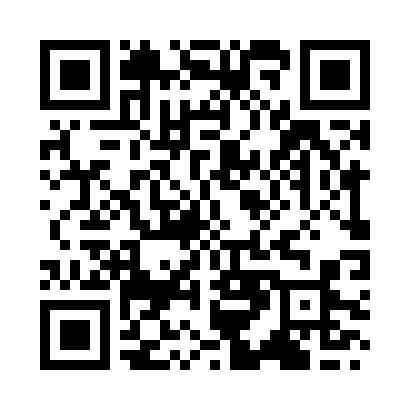 Prayer times for Katihar, Bihar, IndiaWed 1 May 2024 - Fri 31 May 2024High Latitude Method: One Seventh RulePrayer Calculation Method: University of Islamic SciencesAsar Calculation Method: HanafiPrayer times provided by https://www.salahtimes.comDateDayFajrSunriseDhuhrAsrMaghribIsha1Wed3:415:0311:374:156:117:332Thu3:405:0211:374:156:117:343Fri3:395:0211:374:156:127:344Sat3:385:0111:364:166:127:355Sun3:375:0011:364:166:137:366Mon3:365:0011:364:166:137:377Tue3:354:5911:364:166:147:378Wed3:354:5811:364:166:147:389Thu3:344:5811:364:166:157:3910Fri3:334:5711:364:176:157:4011Sat3:324:5711:364:176:167:4012Sun3:314:5611:364:176:167:4113Mon3:314:5511:364:176:177:4214Tue3:304:5511:364:176:177:4315Wed3:294:5411:364:176:187:4316Thu3:284:5411:364:186:197:4417Fri3:284:5311:364:186:197:4518Sat3:274:5311:364:186:207:4619Sun3:264:5311:364:186:207:4620Mon3:264:5211:364:186:217:4721Tue3:254:5211:364:196:217:4822Wed3:254:5111:364:196:227:4823Thu3:244:5111:364:196:227:4924Fri3:244:5111:374:196:237:5025Sat3:234:5011:374:196:237:5026Sun3:234:5011:374:206:247:5127Mon3:224:5011:374:206:247:5228Tue3:224:5011:374:206:257:5229Wed3:214:4911:374:206:257:5330Thu3:214:4911:374:206:267:5431Fri3:214:4911:374:216:267:54